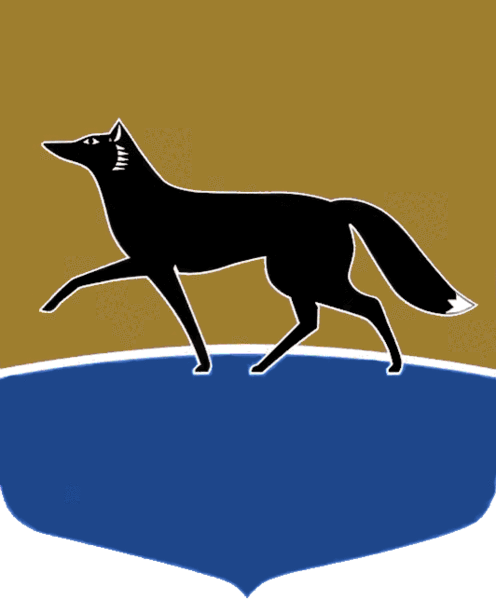 Принято на заседании Думы 26 апреля 2023 года№ 317-VII ДГО внесении изменений в Устав муниципального образования городской округ Сургут Ханты-Мансийского автономного округа – ЮгрыВ соответствии с Федеральным законом от 06.10.2003 № 131-ФЗ 
«Об общих принципах организации местного самоуправления в Российской Федерации», рассмотрев результаты публичных слушаний, Дума города РЕШИЛА:1. Внести в Устав муниципального образования городской округ Сургут Ханты-Мансийского автономного округа – Югры, принятый решением городской Думы от 18.02.2005 № 425-III ГД (в редакции от 05.04.2023 
№ 308-VII ДГ), изменения согласно приложению.2. Главе города в установленном порядке направить настоящее решение в соответствующий территориальный орган уполномоченного федерального органа исполнительной власти в сфере регистрации уставов муниципальных образований для государственной регистрации.3. Администрации города опубликовать настоящее решение после государственной регистрации.4. Настоящее решение вступает в силу после официального опубликования.5. Контроль за выполнением настоящего решения возложить 
на депутата Думы города, председателя постоянного комитета Думы 
города по нормотворчеству, информационной политике и правопорядку Бехтина М.М.Приложение к решению Думы города от 03.05.2023 № 317-VII ДГИзмененияв Устав муниципального образования городской округ СургутХанты-Мансийского автономного округа – Югры (далее – Устав)1. В преамбуле Устава слова «Европейской хартией местного самоуправления,» исключить.2. В статье 15:1) пункт 2 изложить в следующей редакции:«2. С правотворческой инициативой может выступить инициативная группа граждан численностью не менее 500 человек из числа жителей городского округа, обладающих избирательным правом.»;2) предложение первое пункта 6 изложить в следующей редакции:«Проект муниципального правового акта, внесённый в порядке реализации правотворческой инициативы граждан, подлежит обязательному рассмотрению органом местного самоуправления городского округа 
или должностным лицом местного самоуправления городского округа, 
к компетенции которых относится принятие соответствующего акта, в течение трёх месяцев со дня его внесения.».3. Подпункт 30 пункта 2 статьи 31 изложить в следующей редакции:«30) определение в соответствии с федеральным законодательством 
и законодательством Ханты-Мансийского автономного округа – Югры размеров и порядка выплаты денежного содержания лицам, замещающим муниципальные должности на постоянной основе, а также лицам Контрольно-счетной палаты города, замещающим муниципальные должности;».4. В пункте 2 статьи 40:1) после подпункта 29 дополнить подпунктом 291 следующего содержания:«291) определяет типы и виды рекламных конструкций, допустимых 
и недопустимых к установке на территории городского округа или части 
его территории, в том числе требования к таким рекламным конструкциям, 
с учётом необходимости сохранения внешнего архитектурного облика сложившейся застройки городского округа;»;2) дополнить подпунктом 92 следующего содержания:«92) согласовывает архитектурно-градостроительный облик объекта капитального строительства в порядке, установленном Правительством Российской Федерации.».5. В пункте 2 статьи 42:1) подпункт 15 изложить в следующей редакции:«15) обеспечивает и осуществляет своевременное оповещение населения;»;2) подпункт 44 изложить в следующей редакции:«44) создаёт, реконструирует и поддерживает в состоянии постоянной готовности к использованию муниципальную систему оповещения населения, защитные сооружения и другие объекты гражданской обороны;».6. В статье 44:1) абзацы восьмой, девятый пункта 4 изложить в следующей редакции:«Предложения о кандидатурах на должность Председателя, заместителя Председателя Контрольно-счетной палаты города представляются в Думу города не позднее чем за один месяц до истечения срока полномочий соответственно Председателя, заместителя Председателя Контрольно-счетной палаты города.Порядок рассмотрения кандидатур на должности Председателя, заместителя Председателя и аудиторов Контрольно-счетной палаты города устанавливается Положением о Контрольно-счетной палате города Сургута.»;2) абзац десятый пункта 4 признать утратившим силу;3) пункт 7 изложить в следующей редакции:«7. Контрольно-счетная палата города осуществляет свою деятельность на принципах законности, объективности, эффективности, независимости, открытости и гласности.Контрольно-счетная палата города в целях обеспечения доступа 
к информации о своей деятельности размещает на своём официальном сайте 
в информационно-телекоммуникационной сети Интернет и опубликовывает 
в своём сетевом издании информацию о проведённых контрольных 
и экспертно-аналитических мероприятиях, о выявленных при их проведении нарушениях, о внесённых представлениях и предписаниях, а также о принятых по ним решениях и мерах.Опубликование в средствах массовой информации или размещение 
в сети Интернет информации о деятельности Контрольно-счетной палаты города осуществляется в соответствии с решениями Думы города 
и регламентом Контрольно-счетной палаты города.».7. Подпункт 5 пункта 5 статьи 58 признать утратившим силу.8. В статье 65:1) пункт 1 изложить в следующей редакции:«1. Формирование расходов местного бюджета осуществляется 
в соответствии с расходными обязательствами городского округа, устанавливаемыми и исполняемыми органами местного самоуправления города Сургута в соответствии с требованиями Бюджетного кодекса Российской Федерации.»;2) пункт 2 изложить в следующей редакции:«2. Решением Думы города в соответствии с федеральным законодательством и законодательством Ханты-Мансийского автономного округа – Югры определяются размеры и порядок выплаты денежного содержания лицам, замещающим муниципальные должности на постоянной основе, а также лицам Контрольно-счетной палаты города, замещающим муниципальные должности.».9. В пункте 2 статьи 78 слова «не менее 3 процентов от числа» заменить словами «не менее 1 000 человек из числа».И.о. Председателя Думы города_______________ А.И. Олейников«28» апреля 2023 г.Глава города_______________ А.С. Филатов«03» мая 2023 г.